NAME: __________________________                                                              DATE DUE: ____________TEACHER: ________________________Year 9 Term 4 – Body SystemsHOMEWORK SHEET No. 4 – Learning Goal 4Write a definition for each of the following terms:/1 (a) Respiration – /1 (b) Inhalation – /1 (c) Exhalation - /1 (d) Diffusion - /4In each of the text boxes describe the main role(s) of the four named parts of the respiratory system 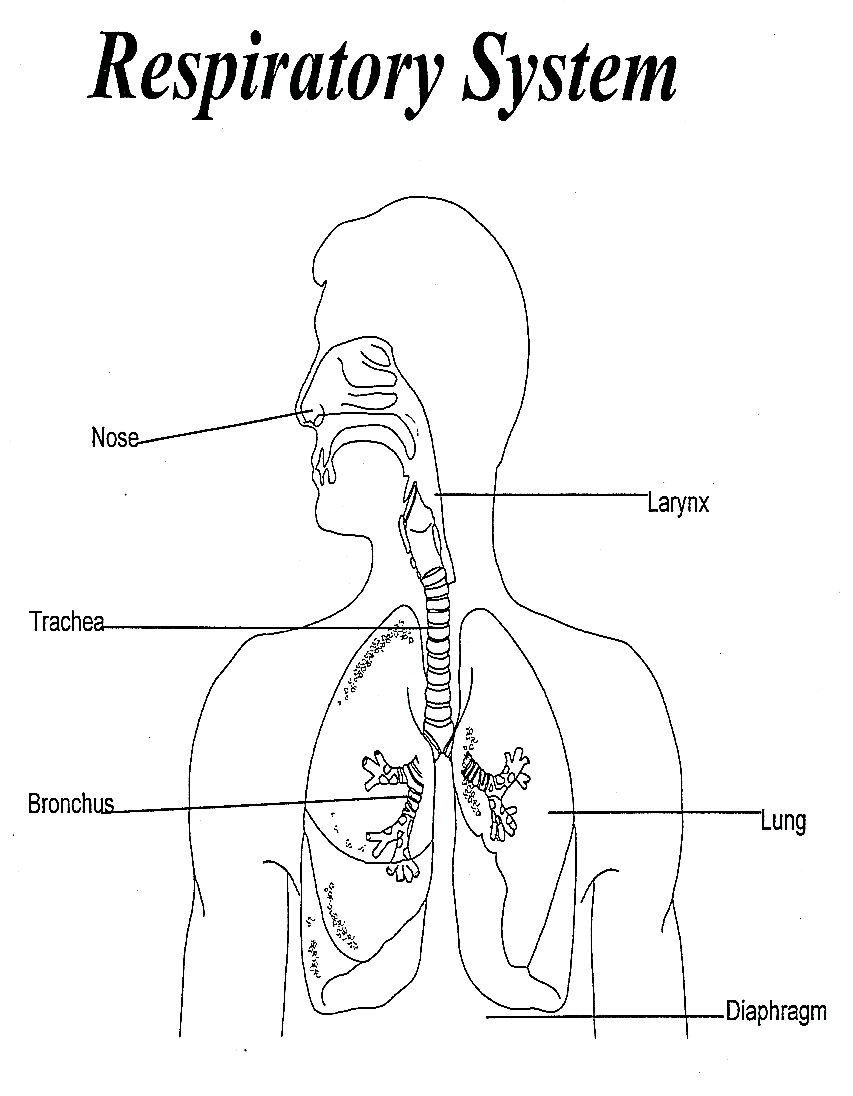 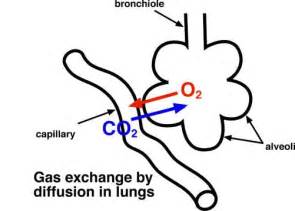 /5Use the highlighted words to complete the three sentences below them. Each word is used once.Capillary    Higher    Diffuse   Capillary   Lower	Higher  Diffusion   Lower    Surface areaOxygen molecules …………………across the lining of the alveolus into the blood in the………….., moving from ……………………..to …………………….concentration. Carbon dioxide molecules diffuse across the lining of the ………………. out of the blood into the alveolus, moving from ……………………..to …………………………concentration. The large number of alveoli increases the ……….. …….. of the lungs and therefore increases  the rate of …………………………./3Label and annotate (write a description of) the diagram below explaining the process of breathing. The movement of the diaphragm should form a big part of your answer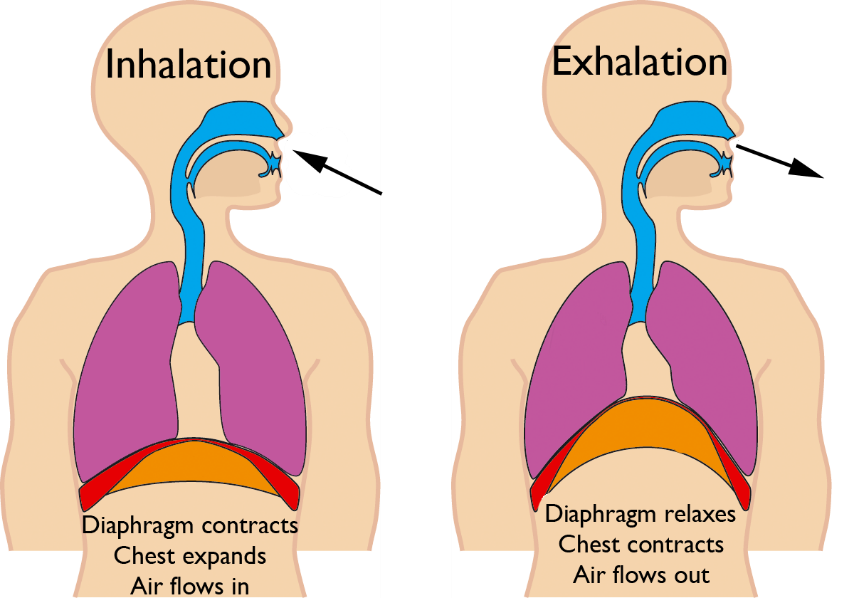 /4Use the labels in the list below to create a flow chart showing the passage of oxygen and carbon dioxide through the respiratory and circulatory system.LIST: heart, heart, lungs, lungs, trachea, trachea, alveoli, alveoli,          aorta, vena cava, alveolar capillary, body capillary, pulmonary vein, pulmonary artery